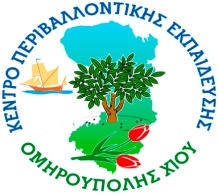 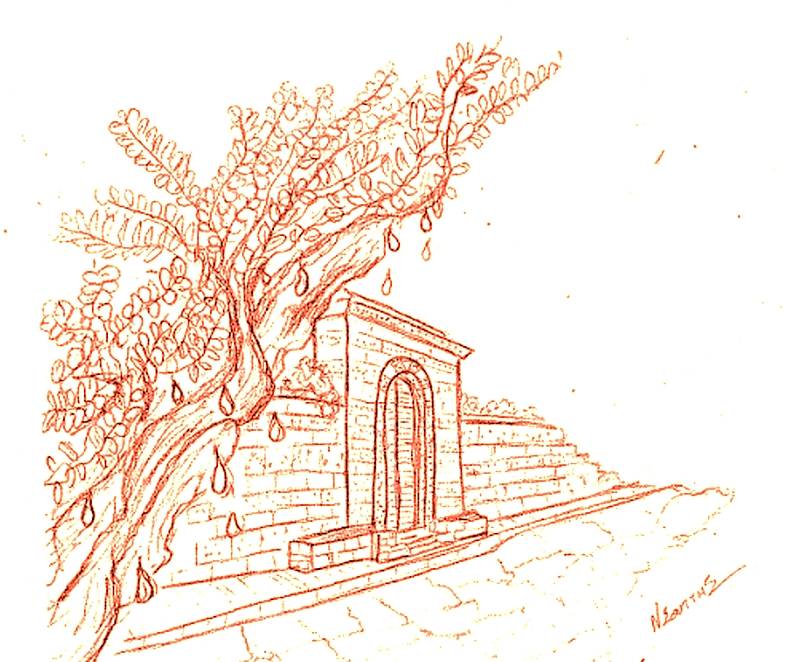 «ΟΤΑΝ Η ΦΥΣΗ ΔΗΜΙΟΥΡΓΕΙ…ΠΟΛΙΤΙΣΜΟ»ΑΙΤΗΣΗ ΣΥΜΜΕΤΟΧΗΣ ΣΤΟ ΕΘΝΙΚΟ ΘΕΜΑΤΙΚΟ ΔΙΚΤΥΟΤΟΥ Κ.Π.Ε ΟΜΗΡΟΥΠΟΛΗΣ ΧΙΟΥ:«ΟΤΑΝ Η ΦΥΣΗ ΔΗΜΙΟΥΡΓΕΙ…ΠΟΛΙΤΙΣΜΟ»ΠΡΟΣ Κ.Π.Ε  ΟΜΗΡΟΥΠΟΛΗΣ ΧΙΟΥΠαρακαλούμε να δεχθείτε την αίτησή μας για τη συμμετοχή στο Εθνικό Θεματικό  Δίκτυο, ως συνεργαζόμενο σχολείο.Έχετε συμμετάσχει (ως σχολείο) σε πρόγραμμα σχετικό με τη Θεματική του Εθνικού  Δικτύου του Κ.Π.Ε Ομηρούπολης Χίου:ΝΑΙ                                  ΟΧΙ Εάν ΝΑΙ προσδιορίστε το χρόνο : _________________________________Υλοποιείτε κάποιο  άλλο πρόγραμμα Π.Ε κατά την τρέχουσα σχολική χρονιά:ΝΑΙ                                  ΟΧΙ  Αν ΝΑΙ προσδιορίστε το θέμα: _______________________________________________________Συμμετέχετε ή συμμετείχατε την τελευταία πενταετία σε άλλο Θεματικό Δίκτυο:ΝΑΙ                                  ΟΧΙ  Αν ΝΑΙ προσδιορίστε το Δίκτυο ( Εθνικό,Περιφερειακό,Τοπικό) καθώς και το θέμα:_______________________________________________________Ημερομηνία : _____________     Ο Διευθυντής                                                                                                                                          Οι Εκπαιδευτικοί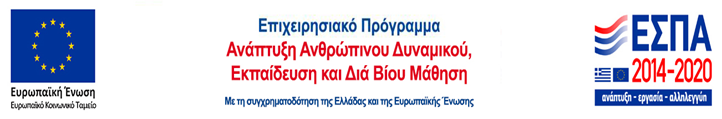 ΠΕΡΙΦΕΡΕΙΑ: ……………………..ΔΗΜΟΣ:……………………………..Δ/ΝΣΗ ……/ΘΜΙΑΣ ΕΚΠ/ΣΗΣΣΧ. ΜΟΝΑΔΑ : ……………………ΤΑΧ. Δ/ΝΣΗ : …………………….Τ.Κ.. …………………………………..ΤΗΛ. : ………………………………..FAX : ………………………………….E-MAIL: ……………………………..ΑΡ. ΚΟΡΙΤΣΙΩΝ …………………ΑΡ. ΑΓΟΡΙΩΝ …………………..ΣΥΝΟΛΟ ΜΑΘΗΤΩΝ: ………   ΤΑΞΗ: …………  Ε Κ Π Α Ι Δ Ε Υ Τ Ι Κ Ο Ι    ΟΝΟΜΑΤΕΠΩΝΥΜΟ                  ΕΙΔΙΚΟΤΗΤΑ                            ΚΙΝ. ΤΗΛΕΦΩΝΟ..………………………………     (Συντ/στής)     ……………………                        ……………………………………………………….                         .………………….                         …………..........................…………………………..                        ………………………..                      …………………………………...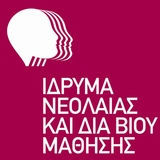 